Okulumuz 4/B sınıfı öğrencileri ve sınıf öğretmeni Fatma BİLGİN BookworldandStem isimli e twinning projesine başladılar. Proje eylül ayında başlayıp mayıs ayında sona erecektir. Bu proje ile anne-baba ve çocukların kitap olan merakını ve sevgisini artırmayı ve farklı bir bakış açısı kazanmayı hedefledik. Projemizin en önemli noktası, kitapların her zaman, her yerde okunabileceği fikrinin yaygınlaştırılması ve Çocuklara okunan kitapların etkisini artırmak için geliştirdiğimiz planlardır; Malzeme ve müzikle hikâye okuma tekniği, hikaye karakterinin tasarımı,  hikaye ile kök etkinliğidir. Bu teknikte, kişi kitaptaki olayları materyalleri kullanarak okunur. Projemizde malzeme ile hikâye anlatma tekniği; Araştırma-inceleme-gözlemleme, karşılaştırma, benzerlik ve farklılıkları keşfetme ile düşünme becerileri alanına, problem çözme ve tasarlama alanına katkı sağlar.2 haber:Okulumuz 4/B sınıfı öğrencileri ve öğretmeni Fatma Bilginçocuklarla boyama çalışmaları ve çeşitli interaktif oyunlar oynayarak e twinning gününü eğlenceli bir şekilde kutladılar. Sınıf öğrencilerinden Çınar Salih DOĞAN proje ortakları ile ortaklaşa yapılan ortak çalışmaya güvenli internet sloganlarından “evde güvenli internet çocuk profili kullan” ,sloganını söyleyerek katıldı.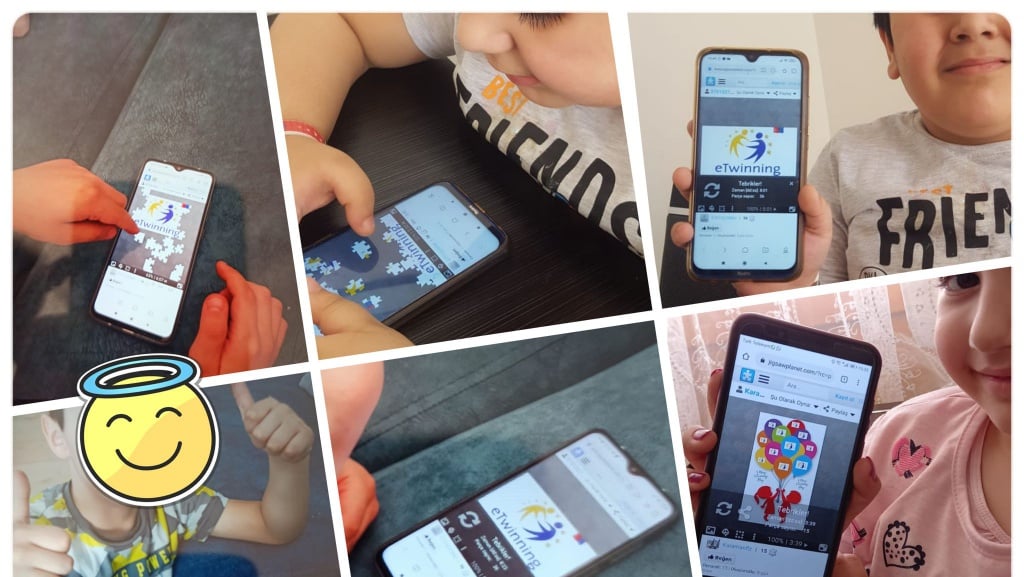 